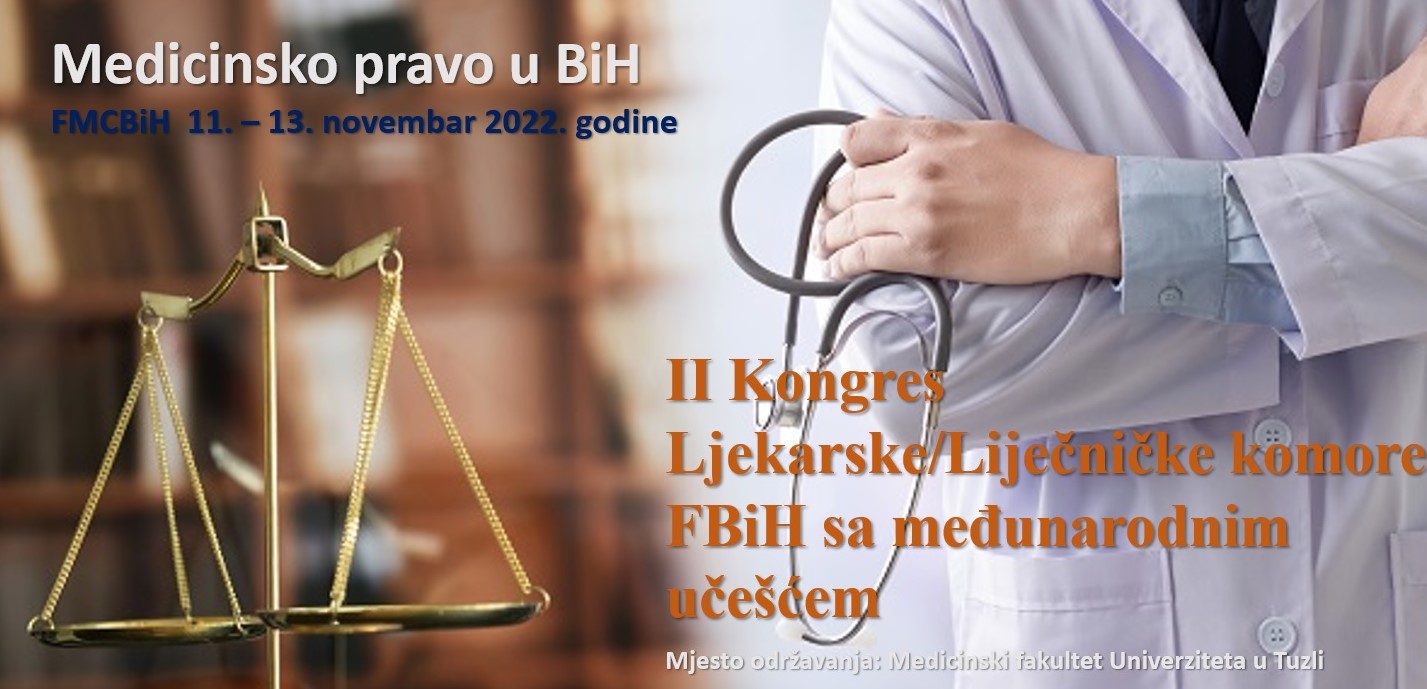 Top of Form1. Ime i prezime2. Titula3. Organizacija/Institucija4. Adresa organizacije/institucije5. Osobna adresa, grad, država6. E - mail7. Broj telefona8. Prijedlog teme 9. Vrsta kotizacije:Aktivni/Pasivni sudionik - član Ljekarske/Liječničke komore FBiH (bez kotizacije)Aktivni/Pasivni sudionik - student medicinskog/pravnog fakulteta - 50 KM Aktivni/Pasivni sudionik - iz BiH - 150 KMAktivni/Pasivni sudionik - iz inostranstva - 80 EIspunjen obrazac pošaljite na mail:  lj_lkfbih@bih.net.baPRIJAVA SUDJELOVANJA NA KONGRES "MEDICINSKO PRAVO" - REGISTRACIJA